This meeting was recorded for future viewing. We are privileged to have gathered on the traditional territory of the Kwakwaka'wakw.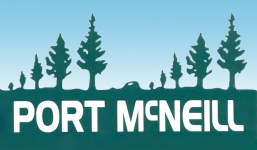 MINUTESRegular Council Meeting7:00 PM - Tuesday, March 8, 2022Community Hall -1473 Broughton Blvd Port McNeill, BC V0N 2R0 PRESENT:Mayor Gabriele Wickstrom, Councillor Ann-Marie Baron, Councillor Shelley Downey, Councillor Derek Koel, and Councillor Ryan MitchellAPOLOGIES:ALSO PRESENT:Pete Nelson-Smith, Chief Administrative Officer, and Connor Mork, Deputy Corporate Officer1.CALL TO ORDERThe March 8, 2022 Regular Council Meeting was called to order at 7:00 PM2.ADOPT AGENDAa)Accept or amend agenda as presented.99/2022Moved, Seconded, and CARRIED that the agenda of the March 8, 2022 Regular Council Meeting be adopted as presented.3.PETITIONS AND DELEGATIONSa)Gord Oppen - Waterfront Bandstand Proposal with a request for Council support in principle.  4.ADOPTION OF MINUTESa)Minutes of the March 3, 2022 Special Meeting of Council.100/2022Moved, Seconded, and CARRIED that the Minutes of the March 3, 2022 Special Council Meeting be adopted as presented. 5.CORRESPONDENCE6.TABLE ITEMS7.REPORTSa)RTC -Public Works 101/2022Moved, Seconded, and DEFEATED that the wind turbine replacement be put on hold.Opposed: Mayor Wickstrom, Councillor Baron, and Councillor Downey102/2022Moved, Seconded, and CARRIED that staff report to Council on the possibility of replacing the wind turbine with solar panels just using the insurance funds versus the cost of using a solar panel system to power the Town Office to offset hydro costs.b)Development Cost Charges 103/2022Moved, Seconded, and CARRIED that staff provide examples of development cost charges bylaws for Council’s consideration with background reports. 104/2022Moved, Seconded, and CARRIED that resolution 81/ 2022 to have staff prepare a draft development cost charges bylaw within 45 days of the February 22, 2022 Regular Council Meeting be rescinded. 8.BYLAWSa)Official Community Plan Bylaw No. 704, 2021 third reading.105/2022Moved, Seconded, and DEFEATED that the Official Community Plan Bylaw No. 704, 20221 be given third reading. Opposed: Mayor Wickstrom, Councillor Baron, Councillor Downey, Councillor Koel, and Councillor Mitchell9.OLD BUSINESS10.NEW BUSINESSa)Mayors Report b)Council Reports 11.ITEMS FROM IN-CAMERA TO BE MADE PUBLIC12.IN-CAMERAa)Council to go In-Camera under section 90 (1)(k) negotiations and related discussions respecting the proposed provision of a municipal service that are at their preliminary stages and that, in the view of the council, could reasonably be expected to harm the interests of the municipality if they were held in public106/2022Moved, Seconded, and CARRIED that Council go In-Camera under section 90 (1)(k) negotiations and related discussions respecting the proposed provision of a municipal service that are at their preliminary stages and that, in the view of the council, could reasonably be expected to harm the interests of the municipality if they were held in public13.QUESTIONS FROM THE PUBLIC AND MEDIA14.ADJOURNMENT107/2022Moved, Seconded, and CARRIED that the March 8, 2022 Regular Council Meeting be adjourned at 8:12 PM.MayorCorporate Officer